DEWI SANT Cyflwyniad sy’n defnyddio’r plant/disgyblion a darnau o gortyn i gynrychioli taith y ffydd Gristnogol o Jerwsalem i Gymru heddiw a gwaith rhai unigolion, yn enwedig Dewi Sant yn rhannu’r Efengyl Gristnogol.Bydd angen cerdyn yn dangos y geiriau                                a cherdyn yn dangos y geiriau                           Hefyd 9 darn o gortyn tua 35-40 cm o hyd y bydd y plant yn eu clymu i gynrychioli gwahanol rannau o’r daith.  Dewisol: siswrn.Cyflwyniad: dangoswch y cerdyn Jerwsalem tua 33 O.C. a holwch y plant pwy sy’n gwybod beth ddigwyddodd yn Jerwsalem tua’r flwyddyn 33 O.C. Cliw: rydyn ni’n cofio am hyn adeg y Pasg ac rydyn ni’n gallu darllen yr hanes yn y Beibl. Ateb: Iesu’n cael ei groeshoelio ac yn dod yn ôl yn fyw.Mae’r Beibl yn dweud fod Iesu wedi dod i’r byd (cofio Bethlehem a’r Nadolig?) er mwyn rhannu newyddion da – bod Duw yn caru pobl y byd. Yn ystod ei fywyd, fe wnaeth Iesu helpu pobl, eu dysgu, a’u gwella pan oedden nhw’n sâl. Fe wnaeth e hefyd rannu’r neges bwysig fod Duw yn barod i faddau er bod pobl yn gwrthod gwrando arno ac yn gwneud pethau drwg. Dywedodd Iesu fod Duw’n barod i anghofio’r pethau drwg, dim ond i bobl ddweud sori a thrio byw bywyd gwell gyda help Iesu. Fe wnaeth Iesu farw ar groes er mwyn dangos cymaint roedd e’n caru pobl y byd, ac fe ddaeth yn ôl yn fyw wedyn. Mae Iesu am i bawb yn y byd glywed y newyddion da yma, felly cyn iddo adael y byd fe wnaeth e ofyn i’w ffrindiau rannu ei hanes a’i neges.Ewch i wneud pobl o bob gwlad yn ddisgyblion (dilynwyr) i mi (Mathew 28 adnod 19 beibl.net)Sut oedden nhw’n mynd i wneud hynny? Oedd yna bapurau newydd adeg honno? Oedd yna radio a theledu? Oedd yna Facebook a Google News? Oedd yna awyren i fynd â nhw i wledydd pell?Nac oedd – felly sut ddaeth newyddion da Iesu i Gymru a pam ydyn ni’n dal i glywed am newyddion da Iesu yng Nghymru yn 2024? Rydyn ni’n mynd i ddefnyddio darnau o gortyn er mwyn ceisio gweld ychydig o daith neges Iesu o Jerwsalem i Gymru heddiw.Rhannwch y darnau cortyn i 9 o blant.Dydyn ni ddim yn gallu sôn am bopeth ddigwyddodd dros y canrifoedd – dim ond rhai pethau pwysig,Gofynnwch i Blentyn 1 sefyll wrth ymyl cerdyn Jerwsalem a dal y cortyn rhwng ei ddwy law.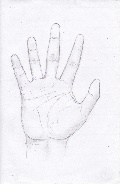 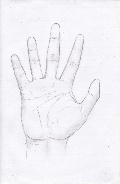 Mae Plentyn 1 (defnyddiwch enw iawn y disgyblion/plant) yn un o’r bobl aeth allan yn Jerwsalem i ddweud wrth bobl eraill am Iesu a’r newyddion da. Aethon nhw allan i bentrefi y tu allan i Jerwsalem i wneud hyn gan gerdded neu reidio asyn.Gofynnwch i Blentyn 2 ddod ymlaenMae Plentyn 2 yn cynrychioli dyn o’r enw Paul. Mae ei hanes e yn y Beibl. Fe wnaeth e deithio yn bell iawn o Jerwsalem, yn cerdded, teithio ar asyn ac mewn cwch. a lle bynnag roedd e’n mynd roedd e’n dweud wrth bobl am Iesu. Fe wnaeth Paul gyrraedd Ewrop gyda newyddion da Iesu. Dywedwch wrth Blentyn 2 am glymu ei gortyn ar ganol cortyn plentyn 1 a dal pen ei gortyn. Gofynnwch i Blentyn 3 ddod ymlaenBeth ddigwyddodd wedyn? Wel, daeth y Rhufeiniaid i goncro llawer o wledydd y byd gan gynnwys Cymru. Roedd rhai o’r milwyr ym myddin Rhufain wedi dod i gredu yn Iesu ac fe aethon nhw ati i rannu’r newyddion da yn y gwledydd oedd yn dod o dan reolaeth Rhufain – ac mae’n debyg mai dyma sut ddaeth y ffydd Gristnogol i Gymru. Milwyr Rhufain yn concro pobl Cymru ac yn siarad am Iesu gyda nhw. Gofynnwch i Blentyn 3 glymu ei gortyn i ddiwedd cortyn Plentyn 2. Gall Plentyn 2 sefyll y tu ôl i’r cortyn tra mae Plentyn 3 yn dal diwedd y cortyn. Gofynnwch i Blentyn 4 ddod ymlaenRydyn ni nawr yn symud ymlaen i’r 6ed ganrif. Roedd pobl arbennig yng Nghymru oedd yn credu yn Iesu ac roedden nhw am i bawb arall ddod i wybod am Iesu a chredu ynddo. Mae’r bobl yma wedi cael y teitl Sant neu Santes. Un ohonyn nhw oedd Dewi. Fe wnaeth Dewi Sant ddysgu pobl am Iesu yn ardal Tŷ Ddewi yn sir Benfro ac rydyn ni’n dathlu bywyd Dewi bob blwyddyn ar Fawrth y cyntaf. Gofynnwch i Blentyn 4 glymu ei gortyn i ddiwedd cortyn Plentyn 3. Plentyn 3 i gamu nôl a Phlentyn 4 i ddal diwedd y cortynGofynnwch i Blentyn 5 ddod ymlaenMae’r cam nesaf yn digwydd wedi i’r Normaniaid goncro ynysoedd Prydain. Cafodd eglwysi eu hadeiladu ar hyd a lled y wlad ac roedd mwy a mwy o bobl yn mynd i’r eglwysi hyn, Gofynnwch i Blentyn 5 glymu ei gortyn i ddiwedd cortyn Plentyn 4. Gall Plentyn 4 sefyll y tu ôl i’r cortyn tra mae Plentyn 5 yn dal diwedd y cortyn.Gofynnwch i Blentyn 6 ddod ymlaenOnd roedd yna broblem fawr yng Nghymru – doedd y Beibl ddim ar gael yn Gymraeg, dim ond yn Lladin ac ychydig o adrannau yn Saesneg, ac roedd pobl Cymru bron i gyd yn uniaith Gymraeg. Felly doedden nhw ddim yn gallu clywed hanes Iesu a’r newyddion da mewn iaith roedden nhw’n ei deall. Cam pwysig felly oedd cael Beibl Cymraeg. William Salesbury gyfieithodd y Testament Newydd i’r Gymraeg a William Morgan wnaeth gyfieithu’r Beibl cyfan.Gofynnwch i Blentyn 6 glymu ei gortyn i ddiwedd cortyn Plentyn 5. Gall Plentyn 5 sefyll y tu ôl i’r cortyn tra mae Plentyn 6 yn dal diwedd y cortyn.Gofynnwch i Blentyn 7 ddod ymlaenAeth pethau’n dawel o ran Cristnogaeth yng Nghymru nes i rai dynion ddechrau teithio o gwmpas y wlad i gynnal cyfarfodydd a siarad am y Beibl ac am newyddion da Iesu, yn union fel y gwnaeth Paul ar ddechrau’r hanes. Hywel Harris oedd enw un o’r dynion hyn. Ac fe wnaeth dyn arall o’r enw Gruffudd Jones fynd o gwmpas y wlad yn cynnal ysgolion lle roedd pobl yn cael cyfle i ddysgu darllen am y tro cyntaf – a pa lyfr roedden nhw’n ei ddarllen? Ie – y Beibl!Gofynnwch i Blentyn 7 glymu ei gortyn i ddiwedd cortyn Plentyn 6. Gall Plentyn 6 sefyll y tu ôl i’r cortyn tra mae Plentyn 7 yn dal diwedd y cortyn.Gofynnwch i Blentyn 8 ddod ymlaenOs ewch chi i unrhyw ran o Gymru fe welwch chi gapeli ac eglwysi, adeiladau lle mae pobl yn dod at ei gilydd i addoli Duw ac Iesu, i ddysgu am y Beibl. Ond mae pobl hefyd yn mynd allan ar y stryd i siarad am Iesu.Gofynnwch i Blentyn 8 glymu ei gortyn i ddiwedd cortyn Plentyn 7. Gall Plentyn 7 sefyll y tu ôl i’r cortyn tra mae Plentyn 8 yn dal diwedd y cortyn.Gofynnwch i Blentyn 9 ddod ymlaen.Dydyn ni ddim wedi clywed yr hanes i gyd, ond dyna syniad o sut ddaeth yr hanes am Iesu a’r newyddion da atom ni yng Nghymru. Sut mae newyddion da Iesu yn cael ei rannu heddiw? Mae yna bobl fel Grwpiau Agor y Llyfr yn mynd i mewn i ysgolion i actio gwahanol straeon o’r Beibl. Mae yna lyfrau lliwgar i blant a phobl ifanc yn cael eu cynhyrchu. Mae yna fideos o straeon y Beibl a fideos am y Beibl ar y Wê. Mae yna weinidogion a gweithwyr Cristnogol yn gweithio dros y wlad i gyd.Gofynnwch i Blentyn 9 ddal ei gortyn rhwng ei ddwy law. Gofynnwch i Blentyn 8 glymu ei gortyn i ganol cortyn Plentyn 9.A dyna ni – newyddion da Iesu wedi teithio’r holl ffordd o Jerwsalem i Gymru heddiw. Tsiaen hir o bobl yn ufuddhau i Iesu ac yn rhannu ei hanes a’i eiriau hefo pobl eraill.Ond meddyliwch beth fyddai wedi digwydd petai Dewi Sant heb wneud ei waith mawr e! Beth petaen ni’n torri Dewi Sant allan o’r tsiaen? (Defnyddiwch y siswrn i dorri cortyn 4 sy’n cynrychioli cyfnod Dewi gan ddal eich gafael ar gortyn 3. Bydd gweddill y tsiaen yn disgyn i’r llawr. Codwch y cortyn sydd wedi disgyn oddi ar y llawr fel nad yw’r tsiaen yn cyrraedd yr arwydd Cymru heddiw). Ydych chi’n gweld? Heb waith pwysig, pwysig Dewi a’i ffrindiau efallai na fyddai newyddion da Iesu wedi ein cyrraedd yng Nghymru heddiw. Fe ddylem fod yn ddiolchgar iawn i Dewi a’i ffrindiau, ac i bawb arall sydd wedi rhannu neges Iesu dros y blynyddoedd ac i’r rhai sy’n gwneud heddiw. Ac ar Fawrth 1af, mae Cymru’n cael cyfle arbennig i ddiolch am Dewi Sant, nawddsant Cymru a’i waith dros Iesu.